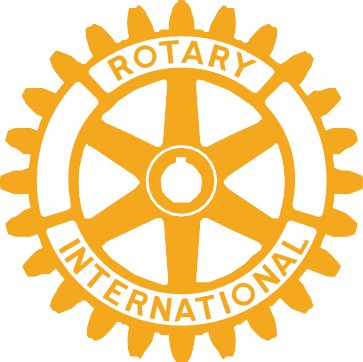 The Plymouth Rotary Club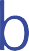 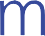 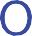 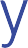 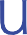 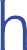 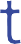 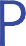 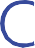 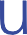 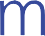 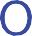 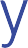 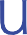 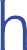 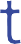 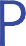 Memorial ScholarshipQUALIFICATIONS:Graduating Senior3.0 or better grade point average in core academic classesResides within the Plymouth-Canton School districtPerson of high moral and personal characterDemonstrated school and/or community serviceDemonstrated leadership in both school and out of school activitiesApplicant cannot be an immediate family member (child or grandchild) of a Plymouth RotarianREQUIREMENTS: (Attachments with E-mail Submission)All documents should be converted to PDF formatAttach unofficial transcript copies provided by the school. (PDF)Include a personal statement of three hundred words or less including immediate plans in college, description of future goals, and why the Rotary Club should consider your application.Include personal statement which describes a project you have worked on that embraces the values of Rotary.Attach 2 letters of reference from either teachers or other adults who can address your commitment to community service as well as any other factors that the committee should consider. (PDF)All applications must include all the materials listed above.If possible, all materials should be submitted as one documentSave the application to the “Scholarship File”Applicant must e-mail the application and supporting documentation to William Weber at: jbweber927@sbcglobal.net    by APRIL 2, 2023A four-year educational scholarship made possible through the efforts of the past and present members of the Plymouth Rotary Club.ABOUT THE PLYMOUTH ROTARY CLUB MEMORIAL SCHOLARSHIPSThe Rotary Club Memorial Scholarships are awarded to students that reside in the Plymouth- Canton school district. Qualifications for the scholarships are listed on the attached application.Our Scholarship Committee members are looking for well-rounded individuals, who have demonstrated academic success, leadership qualities and exhibit the characteristics of “Service Above Self.” This committee strongly considers candidates who have performed community service giving back to the community rather than to fulfill a club or school requirement. This character driven scholarship also requires that candidates can provide some examples of demonstrated leadership, empathy and service.Making a recipient selection from among the applications submitted each year is very difficult. It is truly rewarding to realize that so many of our students are talented and contributing young citizens. The Rotary Club of Plymouth is pleased to be able to make these scholarships available to the deserving youth of our community. We look forward to receiving your application.ABOUT ROTARY INTERNATIONAL Rotary is a worldwide organization of more than 1.2 million business, professional and community leaders. Members of Rotary Clubs, known as Rotarians, provide humanitarian service, encourage high ethical standards in all vocations and help build goodwill and peace in the world.ABOUT THE ROTARY CLUB OF PLYMOUTHThe Rotary Club of Plymouth was founded in 1924 and is one of 33,000 clubs throughout the world. The Rotary Club of Plymouth has over 100 members, all of whom are committed to the principle of “Service Above Self.” The club has two major fundraisers per year- The Plymouth Rotary Chicken Barbecue and The Plymouth Rotary Golf Classic. Both of these events involve hundreds of community members all of whom are committed to community service. Although most funds are invested in the Plymouth community, the Rotary Club of Plymouth also participates in projects that have international significance, including providing monetary support to eradicate polio.ABOUT THE PLYMOUTH ROTARY FOUNDATIONThe Plymouth Rotary Foundation, a nonprofit entity of the Rotary Club of Plymouth, was established in 1957. Its purpose is to receive and administer funds to be utilized for educational and charitable purposes, solely for the benefit of the public.Because the Foundation is an IRS-recognized, tax-exempt institution, it provides an excellent opportunity for individuals to invest money in their community through donations, bequests, and other opportunities, while enjoying the advantages of tax deductions.Over the years, numerous charitable groups and community organizations have benefited from Foundation grants. Among those groups receiving grants: the Rotary Club of Plymouth Interact Club at Plymouth-Canton Educational Park, the Michigan Philharmonic Orchestra; the Plymouth Community United Way, the Salvation Army Plymouth Corps, the Boys and Girls Scouts, Plymouth YMCA; as well as community parks and home improvements for those in need. While the Foundation is focused on Plymouth and Canton efforts, it has also funded well-deserved projects in Detroit, the region, and throughout the world.The Foundation administers funds for the Student Cultural Exchange Program of The Rotary Club. Through this program, high school students have visited the Plymouth community from locations around the globe, including Brazil, Czechoslovakia, Turkey, Australia, Germany, Costa Rica and Sweden. Young adults from the Plymouth community have also traveled to numerous foreign countries under the program.In all, the Foundation supports students with tens of thousands of dollars in scholarship opportunities.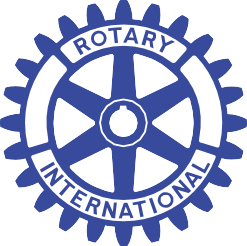 Applicant must email the application and supporting documentation by APRIL 2, 2023, to William Weber at:   jbweber927@sbcglobal.netThe Plymouth Rotary Club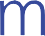 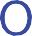 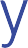 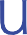 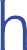 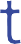 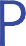 Memorial ScholarshipQUALIFICATIONS:Graduating Senior3.0 or better grade point average in core academic classesResides within the Plymouth-Canton School districtPerson of high moral and personal characterDemonstrated school and/or community serviceDemonstrated leadership in both school and out of school activitiesApplicant cannot be an immediate family member (child or grandchild) of a Plymouth RotarianREQUIREMENTS: (Attachments with E-mail Submission)All documents should be converted to PDF formatAttach unofficial transcript copies provided by the school. (PDF)Include a personal statement of three hundred words or less including immediate plans in college, description of future goals, and why the Rotary Club should consider your application.Include personal statement which describes a project you have worked on that embraces the values of Rotary.Attach 2 letters of reference from either teachers or other adults who can address your commitment to community service as well as any other factors that the committee should consider. (PDF)All applications must include all the materials listed above.If possible, all materials should be submitted as one documentSave the application to the “Scholarship File”Applicant must e-mail the application and supporting documentation to William Weber at: jbweber927@sbcglobal.net    by APRIL 2, 2023A four-year educational scholarship made possible through the efforts of the past and present members of the Plymouth Rotary Club.Application Deadline: April 2, 2023	E-mail the application with required attachments to: 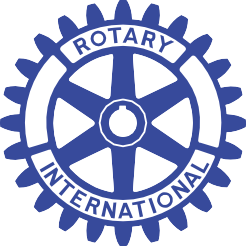 	Committee E-mail AddressThe Plymouth Rotary Club Memorial Scholarship$3,000/year for 4 years …Total $12,000 awarded*NAME: ______________________________________________________________________________________________ADDRESS:    	PHONE/PHONES:  	EMAIL ADDRESS:  	  NUMBER OF CHILDREN IN THE FAMILY: 	AGES:  	  NUMBER OF CHILDREN IN COLLEGE NEXT FALL: (including yourself)  	  FATHER’S OCCUPATION: 	_________________________________________________________   PLACE OF EMPLOYMENT: 	_____________________________________________________  MOTHER’S OCCUPATION: 	________________________________________________________  PLACE OF EMPLOYMENT: 	_____________________________________________________LIST THE COLLEGES AND/OR UNIVERSITIES WHERE YOU HAVE BEEN ACCEPTED: LIST ANY OTHER COLLEGES OR UNIVERSITIES THAT YOU ARE STILL CONSIDERING: *It is the intent of the Rotary Club of Plymouth to provide two $3,000 scholarships for four years. Depending on available funding, additional one-year scholarships may be provided.ANTICIPATED AREA OF STUDY AND WHAT YOUR FUTURE PLANS ARE ONCE YOU HAVE GRADUATED AND HOW WOULD THE RECEIPT OF THIS SCHOLARSHIP ASSIST YOU IN ACHIEVING YOUR ACADEMIC GOALS.PROVIDE A PERSONAL STATEMENT WHICH INCLUDES IMPORTANT EVENTS IN YOUR LIFE. ALSO INCLUDE A STATEMENT ABOUT WHY THE ROTARY CLUB SHOULD CONSIDER YOUR APPLICATION.ARE THERE ANY FINANCIAL CONSIDERATIONS THAT WE SHOULD BE AWARE OF TO ASSIST US IN OUR EVALUATION?LIST ALL SCHOOL AND NON-SCHOOL ACTIVITIES THAT YOU HAVE BEEN INVOLVED IN OVER THE PAST FOUR YEARS AND SPECIFY THE AMOUNT OF TIME DEDICATED TO EACH: (Attach documentation if preferred)LIST ANY LEADERSHIP POSITIONS OR ROLES THAT YOU HAVE HELD DURING THE PAST FOUR YEARS. THIS COULD INCLUDE SCHOOL RELATED ACTIVITIES, EMPLOYMENT OR OTHER OUTSIDE ACTIVITIES, AND SPECIFY THE AMOUNT OF TIME DEDICATED TO EACH:LIST ALL SCHOOL AND NON-SCHOOL RELATED COMMUNITY SERVICE THAT YOU HAVE PERFORMED DURING THE PAST FOUR YEARS AND SPECIFY THE AMOUNT OF TIME YOU SPENT IN EACH OF THESE ACTIVITIES: (Attach documentation if preferred. Also, it would be helpful if you would identify which are school related activities and non-school related activities):LIST YOUR EMPLOYMENT HISTORY, ALONG WITH AVERAGE HOURS WORKED/WEEK FOR THE PAST FOUR YEARS:ARE THERE CIRCUMSTANCES WHICH MAY HAVE PREVENTED YOU OR LIMITED YOUR PARTICIPATION IN COMMUNITY SERVICE ACTIVITIES, SCHOOL ACTIVITIES, OR EMPLOYMENT?HAVE YOU RECEIVED ANY OTHER SCHOLARSHIPS? 	IF THE ANSWER IS YES, LIST THE SCHOLARSHIP AND THE AMOUNT.:HAS THERE BEEN ONE SPECIAL PROJECT YOU HAVE WORKED ON EITHER IN SCHOOL OR OUT OF SCHOOL WHCIH INCORPORORATED THE VALUES OF ROTARY? IF SO, PLEASE EXPLAIN YOUR ROLE IN THE PROJECT AND HOW YOU BENEFITTED FROM WORKING ON THAT PROJECT.STUDENT SIGNATURE: 	DATE   	PARENT SIGNATURE: 	DATE   	THE SCHOLARSHIP IS PAID IN $3,000 INCREMENTS OVER FOUR YEARS. IN ORDER FOR PAYMENTS TO CONTINUE AFTER THE FIRST YEAR, THE STUDENT MUST SUBMIT TRANSCRIPTS INDICATING CONSISTENTLY GOOD ACADEMIC STANDING, AS WELL AS PROOF OF CURRENT ENROLLMENT.FINALISTS WILL BE INTERVIEWED.